О внесении изменений в постановление администрацииЖигаловского муниципального образования от 17 июня2021 года № 50 «Об утверждении административногорегламента предоставления муниципальной услуги  «Утверждение схемы расположения земельного участкаили земельных участков, находящихся в муниципальной собственности Жигаловского муниципального образования,а также земельного участка или земельных участков,  государственная собственность на которые не разграничена,на кадастровом плане территории».                В целях приведения в соответствие с действующим законодательством РФ постановление администрации Жигаловского муниципального образования от 17 июня 2021 года  №50 «Об утверждении административного регламента предоставления муниципальной услуги «Утверждение схемы расположения земельного участка или земельных участков, находящихся в муниципальной собственности Жигаловского муниципального образования, а также земельного участка или земельных участков, государственная собственность на которые не разграничена, на кадастровом плане территории» (далее – Постановление, Регламент), руководствуясь Федеральным законом № 210-ФЗ от 27.07.2010 г. «Об организации предоставления государственных и муниципальных услуг», администрация Жигаловского муниципального образования,ПОСТАНОВЛЯЕТ:Внести следующие изменения в Регламент:     1.1.  Пункт 170 Регламента изложить в следующей редакции «Жалобы на решения и действия (бездействие) МФЦ подаются в министерство цифрового развития и связи Иркутской области или министру цифрового развития и связи Иркутской области»;     1.2. Пункт 38 Регламента дополнить подпунктом 4 следующего содержания «предоставления на бумажном носителе документов и информации, электронные образы которых ранее были заверены, за исключением случаев, если нанесение отметок на такие документы либо их изъятие является необходимым условием предоставления государственной или муниципальной услуги, и иных случаев, установленных федеральными законами».2.   Настоящее Постановление опубликовать в «Спецвыпуск Жигалово» и разместить в сети интернет на официальном сайте администрации Жигаловского муниципального образования http://жигалово-адм.рф;          3. Контроль за исполнением настоящего постановления оставляю за собой. 4. Настоящее постановление вступает в силу со дня его официального опубликования (обнародования).Глава Жигаловскогомуниципального образования                                                               Д.А. Лунёв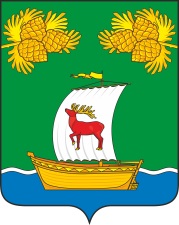 РОССИЙСКАЯ ФЕДЕРАЦИЯИРКУТСКАЯ ОБЛАСТЬАДМИНИСТРАЦИЯЖИГАЛОВСКОГО МУНИЦИПАЛЬНОГО ОБРАЗОВАНИЯПОСТАНОВЛЕНИЕРОССИЙСКАЯ ФЕДЕРАЦИЯИРКУТСКАЯ ОБЛАСТЬАДМИНИСТРАЦИЯЖИГАЛОВСКОГО МУНИЦИПАЛЬНОГО ОБРАЗОВАНИЯПОСТАНОВЛЕНИЕ          «07» декабря 2021 г. № 102 рп. Жигалово